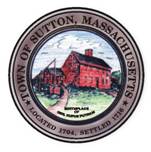       TOWN OF SUTTONBOARD OF ASSESSORS 4 UXBRIDGE ROADSUTTON, MA  01590-1702  508-865-8722Meeting Minutes – December 12, 2023Present: Chairman Robert Nunnemacher	  Tracey Tardy, Principal AssessorMeeting called to order at 5:00 p.m.1.         The minutes of December 5, 2023 were unanimously approved2.         Old & New Business	The Board discussed an APR	The Board discussed condo plans on Ariel Circle	The Board discussed Darling Lane plans and getting more information from The                     Planning and Conservation Boards3.         Decisions & Actions Taken	The Board signed four (4) Motor Vehicle Abatements	The Board signed nine (9) Boat Abatements	The Board signed the FY25 Assessor’s Notice for Forms of List	The Board signed the Classification Lien on 20 & 44 Wunschel Drive	The Board signed numerous Collector’s Schedule of Uncollected Personal Property                   TaxesThe Board of Assessors adjourned its meeting December 19, 2023 at or about 6:00 p.m. 	       Respectfully Submitted,Linda Hicks, Secretary 